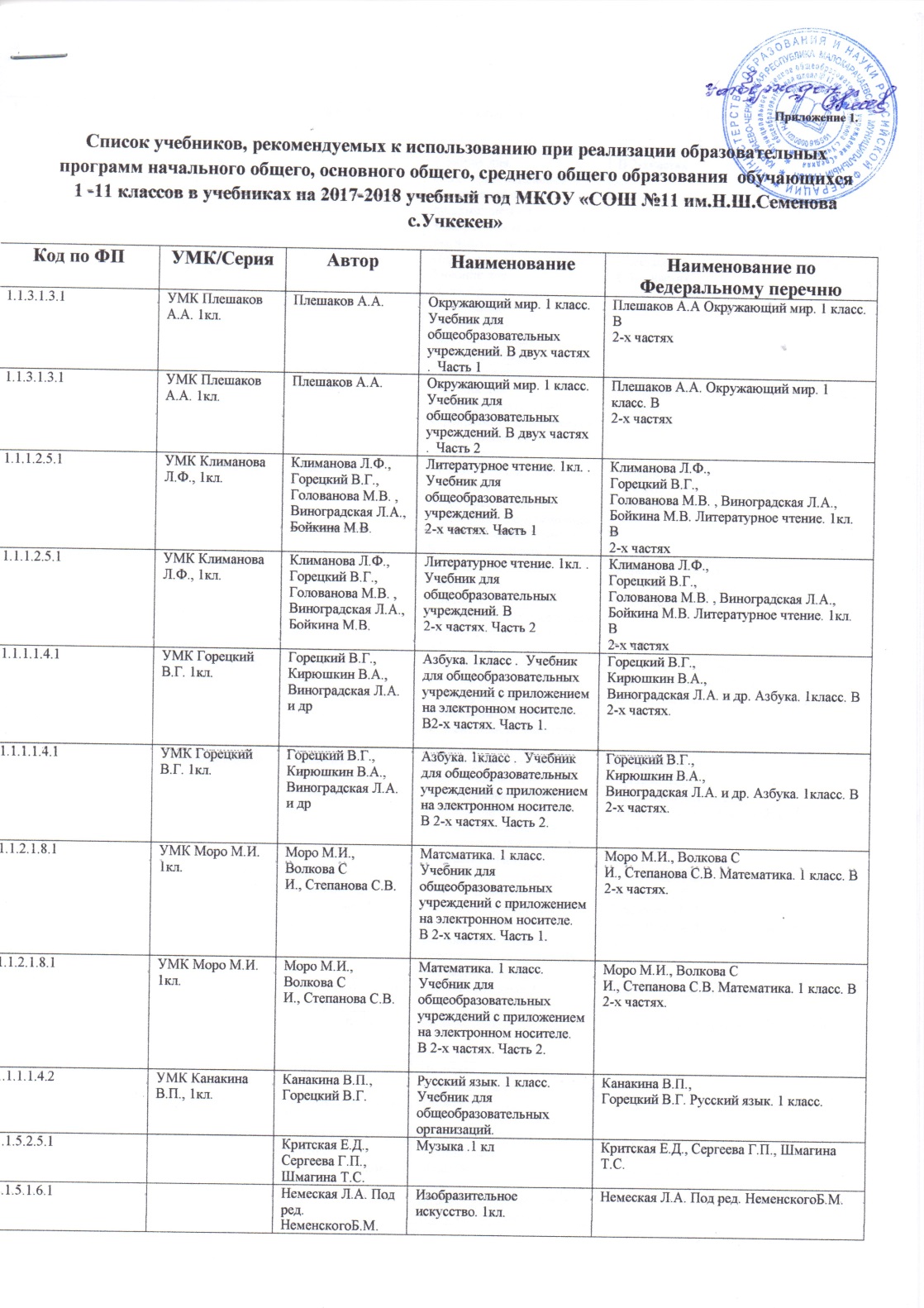 Информация о потребности обучающихся 1 -11 классов в учебниках на 2017-2018 учебный годМКОУ «СОШ №11 с. УЧКЕКЕН  им. Н.Ш. Семенова»МКОУ «СОШ №11 с. УЧКЕКЕН  им. Н.Ш. Семенова»МКОУ «СОШ №11 с. УЧКЕКЕН  им. Н.Ш. Семенова»МКОУ «СОШ №11 с. УЧКЕКЕН  им. Н.Ш. Семенова»МКОУ «СОШ №11 с. УЧКЕКЕН  им. Н.Ш. Семенова»МКОУ «СОШ №11 с. УЧКЕКЕН  им. Н.Ш. Семенова»МКОУ «СОШ №11 с. УЧКЕКЕН  им. Н.Ш. Семенова»МКОУ «СОШ №11 с. УЧКЕКЕН  им. Н.Ш. Семенова»МКОУ «СОШ №11 с. УЧКЕКЕН  им. Н.Ш. Семенова»МКОУ «СОШ №11 с. УЧКЕКЕН  им. Н.Ш. Семенова»МКОУ «СОШ №11 с. УЧКЕКЕН  им. Н.Ш. Семенова»МКОУ «СОШ №11 с. УЧКЕКЕН  им. Н.Ш. Семенова»МКОУ «СОШ №11 с. УЧКЕКЕН  им. Н.Ш. Семенова»МКОУ «СОШ №11 с. УЧКЕКЕН  им. Н.Ш. Семенова»МКОУ «СОШ №11 с. УЧКЕКЕН  им. Н.Ш. Семенова»МКОУ «СОШ №11 с. УЧКЕКЕН  им. Н.Ш. Семенова»МКОУ «СОШ №11 с. УЧКЕКЕН  им. Н.Ш. Семенова»МКОУ «СОШ №11 с. УЧКЕКЕН  им. Н.Ш. Семенова»МКОУ «СОШ №11 с. УЧКЕКЕН  им. Н.Ш. Семенова»МКОУ «СОШ №11 с. УЧКЕКЕН  им. Н.Ш. Семенова»МКОУ «СОШ №11 с. УЧКЕКЕН  им. Н.Ш. Семенова»МКОУ «СОШ №11 с. УЧКЕКЕН  им. Н.Ш. Семенова»МКОУ «СОШ №11 с. УЧКЕКЕН  им. Н.Ш. Семенова»№№Код Код Код Код по ФПКод по ФПУМК/СерияУМК/СерияАвтор Автор Наименование Наименование Наименование по Федеральному перечнюНаименование по Федеральному перечнюГод Год Количество Количество Стоимость Стоимость Всего Всего Начальное образование Начальное образование Начальное образование Начальное образование Начальное образование Начальное образование Начальное образование Начальное образование Начальное образование Начальное образование Начальное образование Начальное образование Начальное образование Начальное образование Начальное образование Начальное образование Начальное образование Начальное образование Начальное образование Начальное образование Начальное образование Начальное образование Начальное образование 1.1.3.1.3.11.1.3.1.3.1УМК Плешаков А.А. 1кл.УМК Плешаков А.А. 1кл.Плешаков А.А.Плешаков А.А.Окружающий мир. 1 класс. Учебник для общеобразовательных учреждений. В двух частях .  Часть 1Окружающий мир. 1 класс. Учебник для общеобразовательных учреждений. В двух частях .  Часть 1Плешаков А.А Окружающий мир. 1 класс. В2-х частяхПлешаков А.А Окружающий мир. 1 класс. В2-х частях20112011313111.1.3.1.3.11.1.3.1.3.1УМК Плешаков А.А. 1кл.УМК Плешаков А.А. 1кл.Плешаков А.А.Плешаков А.А.Окружающий мир. 1 класс. Учебник для общеобразовательных учреждений. В двух частях .  Часть 2Окружающий мир. 1 класс. Учебник для общеобразовательных учреждений. В двух частях .  Часть 2Плешаков А.А. Окружающий мир. 1 класс. В2-х частяхПлешаков А.А. Окружающий мир. 1 класс. В2-х частях20112011313111.1.1.2.5.11.1.1.2.5.1УМК Климанова Л.Ф., 1кл.УМК Климанова Л.Ф., 1кл.Климанова Л.Ф.,Горецкий В.Г.,Голованова М.В. , Виноградская Л.А., Бойкина М.В.Климанова Л.Ф.,Горецкий В.Г.,Голованова М.В. , Виноградская Л.А., Бойкина М.В.Литературное чтение. 1кл. . Учебник для общеобразовательных учреждений. В2-х частях. Часть 1Литературное чтение. 1кл. . Учебник для общеобразовательных учреждений. В2-х частях. Часть 1Климанова Л.Ф.,Горецкий В.Г.,Голованова М.В. , Виноградская Л.А., Бойкина М.В. Литературное чтение. 1кл.В2-х частяхКлиманова Л.Ф.,Горецкий В.Г.,Голованова М.В. , Виноградская Л.А., Бойкина М.В. Литературное чтение. 1кл.В2-х частях20122012313111.1.1.2.5.11.1.1.2.5.1УМК Климанова Л.Ф., 1кл.УМК Климанова Л.Ф., 1кл.Климанова Л.Ф.,Горецкий В.Г.,Голованова М.В. , Виноградская Л.А., Бойкина М.В.Климанова Л.Ф.,Горецкий В.Г.,Голованова М.В. , Виноградская Л.А., Бойкина М.В.Литературное чтение. 1кл. . Учебник для общеобразовательных учреждений. В2-х частях. Часть 2Литературное чтение. 1кл. . Учебник для общеобразовательных учреждений. В2-х частях. Часть 2Климанова Л.Ф.,Горецкий В.Г.,Голованова М.В. , Виноградская Л.А., Бойкина М.В. Литературное чтение. 1кл.В2-х частяхКлиманова Л.Ф.,Горецкий В.Г.,Голованова М.В. , Виноградская Л.А., Бойкина М.В. Литературное чтение. 1кл.В2-х частях20122012313111.1.1.1.4.11.1.1.1.4.1УМК Горецкий В.Г. 1кл.УМК Горецкий В.Г. 1кл.Горецкий В.Г.,Кирюшкин В.А.,Виноградская Л.А. и дрГорецкий В.Г.,Кирюшкин В.А.,Виноградская Л.А. и дрАзбука. 1класс .  Учебник для общеобразовательных учреждений с приложением на электронном носителе.  В2-х частях. Часть 1.Азбука. 1класс .  Учебник для общеобразовательных учреждений с приложением на электронном носителе.  В2-х частях. Часть 1.Горецкий В.Г.,Кирюшкин В.А.,Виноградская Л.А. и др. Азбука. 1класс. В 2-х частях.Горецкий В.Г.,Кирюшкин В.А.,Виноградская Л.А. и др. Азбука. 1класс. В 2-х частях.20122012313111.1.1.1.4.11.1.1.1.4.1УМК Горецкий В.Г. 1кл.УМК Горецкий В.Г. 1кл.Горецкий В.Г.,Кирюшкин В.А.,Виноградская Л.А. и дрГорецкий В.Г.,Кирюшкин В.А.,Виноградская Л.А. и дрАзбука. 1класс .  Учебник для общеобразовательных учреждений с приложением на электронном носителе.  В 2-х частях. Часть 2.Азбука. 1класс .  Учебник для общеобразовательных учреждений с приложением на электронном носителе.  В 2-х частях. Часть 2.Горецкий В.Г.,Кирюшкин В.А.,Виноградская Л.А. и др. Азбука. 1класс. В 2-х частях.Горецкий В.Г.,Кирюшкин В.А.,Виноградская Л.А. и др. Азбука. 1класс. В 2-х частях.20122012313111.1.2.1.8.11.1.2.1.8.1УМК Моро М.И. 1кл.УМК Моро М.И. 1кл.Моро М.И., Волкова СИ., Степанова С.В.Моро М.И., Волкова СИ., Степанова С.В.Математика. 1 класс. Учебник для общеобразовательных учреждений с приложением на электронном носителе.  В 2-х частях. Часть 1.Математика. 1 класс. Учебник для общеобразовательных учреждений с приложением на электронном носителе.  В 2-х частях. Часть 1.Моро М.И., Волкова СИ., Степанова С.В. Математика. 1 класс. В 2-х частях.Моро М.И., Волкова СИ., Степанова С.В. Математика. 1 класс. В 2-х частях.20112011303011.1.2.1.8.11.1.2.1.8.1УМК Моро М.И. 1кл.УМК Моро М.И. 1кл.Моро М.И., Волкова СИ., Степанова С.В.Моро М.И., Волкова СИ., Степанова С.В.Математика. 1 класс. Учебник для общеобразовательных учреждений с приложением на электронном носителе.  В 2-х частях. Часть 2.Математика. 1 класс. Учебник для общеобразовательных учреждений с приложением на электронном носителе.  В 2-х частях. Часть 2.Моро М.И., Волкова СИ., Степанова С.В. Математика. 1 класс. В 2-х частях.Моро М.И., Волкова СИ., Степанова С.В. Математика. 1 класс. В 2-х частях.20112011303011.1.1.1.4.21.1.1.1.4.2УМК Канакина В.П., 1кл.УМК Канакина В.П., 1кл.Канакина В.П.,Горецкий В.Г.Канакина В.П.,Горецкий В.Г.Русский язык. 1 класс. Учебник для общеобразовательных организаций.Русский язык. 1 класс. Учебник для общеобразовательных организаций.Канакина В.П.,Горецкий В.Г. Русский язык. 1 класс.Канакина В.П.,Горецкий В.Г. Русский язык. 1 класс.2016201648481 1.1.5.2.5.11.1.5.2.5.1Критская Е.Д., Сергеева Г.П., Шмагина Т.С.Критская Е.Д., Сергеева Г.П., Шмагина Т.С.Музыка .1 клМузыка .1 клКритская Е.Д., Сергеева Г.П., Шмагина Т.С.Критская Е.Д., Сергеева Г.П., Шмагина Т.С.11.1.5.1.6.11.1.5.1.6.1Немеская Л.А. Под ред. НеменскогоБ.М.Немеская Л.А. Под ред. НеменскогоБ.М.Изобразительное искусство. 1кл.Изобразительное искусство. 1кл.Немеская Л.А. Под ред. НеменскогоБ.М.Немеская Л.А. Под ред. НеменскогоБ.М.11.1.6.1.4.11.1.6.1.4.1Лутцева Е.А., Зуева Т.П.Лутцева Е.А., Зуева Т.П.Технология. 1кл.Технология. 1кл.Лутцева Е.А., Зуева Т.П.Лутцева Е.А., Зуева Т.П.21.1.3.1.3.21.1.3.1.3.2УМК Плешаков А.А. 2кл.УМК Плешаков А.А. 2кл.Плешаков А.А.Плешаков А.А.Окружающий мир.2 класс. Учебник для общеобразовательных организаций с приложением на электронном носителе.  В 2-х частях. Часть 1Окружающий мир.2 класс. Учебник для общеобразовательных организаций с приложением на электронном носителе.  В 2-х частях. Часть 1Плешаков А.А. Окружающий мир.2 класс.  В 2-хчастяхПлешаков А.А. Окружающий мир.2 класс.  В 2-хчастях20132013161621.1.3.1.3.21.1.3.1.3.2УМК Плешаков А.А. 2кл.УМК Плешаков А.А. 2кл.Плешаков А.А.Плешаков А.А.Окружающий мир.2 класс. Учебник для общеобразовательных организаций с приложением на электронном носителе.  В 2-х частях. Часть 2Окружающий мир.2 класс. Учебник для общеобразовательных организаций с приложением на электронном носителе.  В 2-х частях. Часть 2Плешаков А.А. Окружающий мир.2 класс.  В 2-х частяхПлешаков А.А. Окружающий мир.2 класс.  В 2-х частях20132013202021.1.1.1.4.31.1.1.1.4.3УМК Канакина В.П. 2кл.УМК Канакина В.П. 2кл.Канакина В.П.,Горецкий В.Г.Канакина В.П.,Горецкий В.Г.Русский язык. 2 класс. Учебник для общеобразовательных учреждений с приложением на электронном носителе.  В 2-х частях. Часть 1.Русский язык. 2 класс. Учебник для общеобразовательных учреждений с приложением на электронном носителе.  В 2-х частях. Часть 1.Канакина В.П.,Горецкий В.Г. Русский язык. 2 класс. В 2-х частях.Канакина В.П.,Горецкий В.Г. Русский язык. 2 класс. В 2-х частях.20122012171721.1.1.1.4.31.1.1.1.4.3УМК Канакина В.П. 2кл.УМК Канакина В.П. 2кл.Канакина В.П.,Горецкий В.Г.Канакина В.П.,Горецкий В.Г.Русский язык. 2 класс. Учебник для общеобразовательных учреждений с приложением на электронном носителе.  В 2-х частях. Часть 2.Русский язык. 2 класс. Учебник для общеобразовательных учреждений с приложением на электронном носителе.  В 2-х частях. Часть 2.Канакина В.П.,Горецкий В.Г. Русский язык. 2 класс. В 2-х частях.Канакина В.П.,Горецкий В.Г. Русский язык. 2 класс. В 2-х частях.2012201220201.1.2.1.8.21.1.2.1.8.2УМК Моро М.И., 2кл.УМК Моро М.И., 2кл.Моро М.И., БантоваМ.А., Бельтюкова Г.В. идр.Моро М.И., БантоваМ.А., Бельтюкова Г.В. идр.Математика. 2 класс. Учебник для общеобразовательных учреждений с приложением на электронном носителе.  В 2-х частях. Часть 1.Математика. 2 класс. Учебник для общеобразовательных учреждений с приложением на электронном носителе.  В 2-х частях. Часть 1.Моро М.И., БантоваМ.А., Бельтюкова Г.В. идр. Математика. 2 класс. В 2-х частях.Моро М.И., БантоваМ.А., Бельтюкова Г.В. идр. Математика. 2 класс. В 2-х частях.20122012181821.1.2.1.8.21.1.2.1.8.2УМК Моро М.И., 2кл.УМК Моро М.И., 2кл.Моро М.И., БантоваМ.А., Бельтюкова Г.В. идр.Моро М.И., БантоваМ.А., Бельтюкова Г.В. идр.Математика. 2 класс. Учебник для общеобразовательных учреждений с приложением на электронном носителе.  В 2-х частях. Часть 2.Математика. 2 класс. Учебник для общеобразовательных учреждений с приложением на электронном носителе.  В 2-х частях. Часть 2.Моро М.И., БантоваМ.А., Бельтюкова Г.В. идр. Математика. 2 класс. В 2-х частях.Моро М.И., БантоваМ.А., Бельтюкова Г.В. идр. Математика. 2 класс. В 2-х частях.20122012202021.1.1.2.5.21.1.1.2.5.2УМК Климанова Л.Ф., 2кл.УМК Климанова Л.Ф., 2кл.Климанова Л.Ф.,Горецкий В.Г.,Голованова М.В. и др.Климанова Л.Ф.,Горецкий В.Г.,Голованова М.В. и др.Литературное чтение. 2 класс. Учебник для общеобразовательных учреждений с аудиоприложением на электронном носителе.  В 2-х частях. Часть 1.Литературное чтение. 2 класс. Учебник для общеобразовательных учреждений с аудиоприложением на электронном носителе.  В 2-х частях. Часть 1.Климанова Л.Ф.,Горецкий В.Г.,Голованова М.В. и др.Литературное чтение. 2 класс.  В 2-х частях.Климанова Л.Ф.,Горецкий В.Г.,Голованова М.В. и др.Литературное чтение. 2 класс.  В 2-х частях.20122012161621.1.1.2.5.21.1.1.2.5.2УМК Климанова Л.Ф., 2кл.УМК Климанова Л.Ф., 2кл.Климанова Л.Ф.,Горецкий В.Г.,Голованова М.В. и др.Климанова Л.Ф.,Горецкий В.Г.,Голованова М.В. и др.Литературное чтение. 2 класс. Учебник для общеобразовательных учреждений с аудиоприложением на электронном носителе.  В 2-х частях. Часть 2.Литературное чтение. 2 класс. Учебник для общеобразовательных учреждений с аудиоприложением на электронном носителе.  В 2-х частях. Часть 2.Климанова Л.Ф.,Горецкий В.Г.,Голованова М.В. и др.Литературное чтение. 2 класс.  В 2-х частях.Климанова Л.Ф.,Горецкий В.Г.,Голованова М.В. и др.Литературное чтение. 2 класс.  В 2-х частях.20122012202021.1.1.3.3.11.1.1.3.3.1Быкова Н.И., Дули Д., и дрБыкова Н.И., Дули Д., и дрАнглийский язык 2Английский язык 2Быкова Н.И., Дули Д., и дрБыкова Н.И., Дули Д., и др21.1.5.2.5.21.1.5.2.5.2Критская Е.Д., Сергеева Г.П., Шмагина Т.С.Критская Е.Д., Сергеева Г.П., Шмагина Т.С.Музыка. 2кл.Музыка. 2кл.Критская Е.Д., Сергеева Г.П., Шмагина Т.С.Критская Е.Д., Сергеева Г.П., Шмагина Т.С.21.1.5.1.6.21.1.5.1.6.2Коротеева Е.И.Коротеева Е.И.Изобразительное искусство. 2кл.Изобразительное искусство. 2кл.Коротеева Е.И.Коротеева Е.И.21.1.6.1.4.21.1.6.1.4.2Лутцева Е.А., Зуева Т.П.Лутцева Е.А., Зуева Т.П.Технология . 2класс.Технология . 2класс.31.1.2.1.8.31.1.2.1.8.3УМК Моро М.И., 3кл.УМК Моро М.И., 3кл.Моро М.И., БантоваМ.А., Бельтюкова Г.В. идр.Моро М.И., БантоваМ.А., Бельтюкова Г.В. идр.Математика. 3 класс. Учебник для общеобразовательных учреждений с приложением на электронном носителе.  В 2-х частях. Часть 1.Математика. 3 класс. Учебник для общеобразовательных учреждений с приложением на электронном носителе.  В 2-х частях. Часть 1.Моро М.И., БантоваМ.А., Бельтюкова Г.В. идр. Математика. 3 класс.В 2-х частях.Моро М.И., БантоваМ.А., Бельтюкова Г.В. идр. Математика. 3 класс.В 2-х частях.2012201238381.1.2.1.8.31.1.2.1.8.3УМК Моро М.И., 3кл.УМК Моро М.И., 3кл.Моро М.И., БантоваМ.А., Бельтюкова Г.В. идр.Моро М.И., БантоваМ.А., Бельтюкова Г.В. идр.Математика. 3 класс. Учебник для общеобразовательных учреждений с приложением на электронном носителе.  В 2-х частях. Часть 2.Математика. 3 класс. Учебник для общеобразовательных учреждений с приложением на электронном носителе.  В 2-х частях. Часть 2.Моро М.И., БантоваМ.А., Бельтюкова Г.В. идр. Математика. 3 класс.В 2-х частях.Моро М.И., БантоваМ.А., Бельтюкова Г.В. идр. Математика. 3 класс.В 2-х частях.20122012404031.1.1.1.4.41.1.1.1.4.4УМК Канакина В.П., 3кл.УМК Канакина В.П., 3кл.Канакина В.П.,Горецкий В.Г.Канакина В.П.,Горецкий В.Г.Русский язык.3 класс. Учебник для общеобразовательных организаций с приложением на электронном носителе.  В 2-х частях. Часть1.Русский язык.3 класс. Учебник для общеобразовательных организаций с приложением на электронном носителе.  В 2-х частях. Часть1.Канакина В.П.,Горецкий В.Г.Русский язык.3 класс. В 2-х частяхКанакина В.П.,Горецкий В.Г.Русский язык.3 класс. В 2-х частях20132013404031.1.1.1.4.41.1.1.1.4.4УМК Канакина В.П., 3кл.УМК Канакина В.П., 3кл.Канакина В.П.,Горецкий В.Г.Канакина В.П.,Горецкий В.Г.Русский язык.3 класс. Учебник для общеобразовательных организаций с приложением на электронном носителе.  В 2-х частях. Часть 2.Русский язык.3 класс. Учебник для общеобразовательных организаций с приложением на электронном носителе.  В 2-х частях. Часть 2.Канакина В.П.,Горецкий В.Г.Русский язык.3 класс. В 2-х частях.Канакина В.П.,Горецкий В.Г.Русский язык.3 класс. В 2-х частях.20132013414131.1.1.2.5.31.1.1.2.5.3УМК Климанова Л.Ф., 3кл.УМК Климанова Л.Ф., 3кл.Климанова Л.Ф.,Горецкий В.Г.,Голованова М.В. и др.Климанова Л.Ф.,Горецкий В.Г.,Голованова М.В. и др.Литературное чтение. 3 класс.. Учебник для общеобразовательных организаций в комплекте с аудиоприложением на электронном носителе.  В 2-х частях. Часть 1.Литературное чтение. 3 класс.. Учебник для общеобразовательных организаций в комплекте с аудиоприложением на электронном носителе.  В 2-х частях. Часть 1.Климанова Л.Ф.,Горецкий В.Г.,Голованова М.В. и др.Литературное чтение. В2-х частях.Климанова Л.Ф.,Горецкий В.Г.,Голованова М.В. и др.Литературное чтение. В2-х частях.20132013414131.1.1.2.5.31.1.1.2.5.3УМК Климанова Л.Ф., 3кл.УМК Климанова Л.Ф., 3кл.Климанова Л.Ф.,Горецкий В.Г.,Голованова М.В. и др.Климанова Л.Ф.,Горецкий В.Г.,Голованова М.В. и др.Литературное чтение. 3 класс.. Учебник для общеобразовательных организаций в комплекте с аудиоприложением на электронном носителе.  В 2-х частях. Часть 2.Литературное чтение. 3 класс.. Учебник для общеобразовательных организаций в комплекте с аудиоприложением на электронном носителе.  В 2-х частях. Часть 2.Климанова Л.Ф.,Горецкий В.Г.,Голованова М.В. и др.Литературное чтение. В2-х частях.Климанова Л.Ф.,Горецкий В.Г.,Голованова М.В. и др.Литературное чтение. В2-х частях.20132013414131.1.3.1.3.31.1.3.1.3.3УМК Плешаков А.А. 3кл.УМК Плешаков А.А. 3кл.Плешаков А.А.Плешаков А.А.Окружающий мир. 3 класс. Учебник для общеобразовательных учреждений с приложением на электронном носителе.  В 2-х частях. Часть 1.Окружающий мир. 3 класс. Учебник для общеобразовательных учреждений с приложением на электронном носителе.  В 2-х частях. Часть 1.Плешаков А.А. Окружающий мир. 3 класс. В 2-х частях.Плешаков А.А. Окружающий мир. 3 класс. В 2-х частях.20132013414131.1.3.1.3.31.1.3.1.3.3УМК Плешаков А.А. 3кл.УМК Плешаков А.А. 3кл.Плешаков А.А.Плешаков А.А.Окружающий мир. 3 класс. Учебник для общеобразовательных учреждений с приложением на электронном носителе.  В 2-х частях. Часть 2.Окружающий мир. 3 класс. Учебник для общеобразовательных учреждений с приложением на электронном носителе.  В 2-х частях. Часть 2.Плешаков А.А. Окружающий мир. 3 класс. В 2-х частях.Плешаков А.А. Окружающий мир. 3 класс. В 2-х частях.20132013414131.1.5.2.5.31.1.5.2.5.3Критская Е.Д., Сергеева Г.П., Шмагина Т.С.Критская Е.Д., Сергеева Г.П., Шмагина Т.С.Музыка. 3класс.Музыка. 3класс.31.1.5.1.6.31.1.5.1.6.3Горяева Н.А., Неменская Л.А., Питерских А.С. и др.Горяева Н.А., Неменская Л.А., Питерских А.С. и др.Изобразительное искусство. 3класс.Изобразительное искусство. 3класс.31.1.6.1.4.31.1.6.1.4.3Лутцева Е.А., ЗуеваТ.П.Лутцева Е.А., ЗуеваТ.П.Технология. 3 класс.Технология. 3 класс.31.1.1.3.3.21.1.1.3.3.2Быкова Н.И.,Дули Д., Поспелова М.Д. и др.Быкова Н.И.,Дули Д., Поспелова М.Д. и др.Английский язык 3класс.Английский язык 3класс.41.1.3.1.3.41.1.3.1.3.4УМК Плешаков А.А., 4кл.УМК Плешаков А.А., 4кл.Плешаков А.А.,Крючкова Е.А.Плешаков А.А.,Крючкова Е.А.Окружающий мир. 4 класс. Учебник для общеобразовательных учреждений с приложением на электронном носителе.   В  2-х частях. Часть 1.Окружающий мир. 4 класс. Учебник для общеобразовательных учреждений с приложением на электронном носителе.   В  2-х частях. Часть 1.Плешаков А.А.,Крючкова Е.А.Окружающий мир. В 2-х частях.Плешаков А.А.,Крючкова Е.А.Окружающий мир. В 2-х частях.20132013363641.1.3.1.3.41.1.3.1.3.4УМК Плешаков А.А., 4кл.УМК Плешаков А.А., 4кл.Плешаков А.А.,Крючкова Е.А.Плешаков А.А.,Крючкова Е.А.Окружающий мир. 4 класс. Учебник для общеобразовательных учреждений с приложением на электронном носителе.   В  2-х частях. Часть 2.Окружающий мир. 4 класс. Учебник для общеобразовательных учреждений с приложением на электронном носителе.   В  2-х частях. Часть 2.Плешаков А.А.,Крючкова Е.А.Окружающий мир. В 2-х частях.Плешаков А.А.,Крючкова Е.А.Окружающий мир. В 2-х частях.20132013383841.1.1.2.5.41.1.1.2.5.4УМК Климанова Л.Ф., 4кл.УМК Климанова Л.Ф., 4кл.Климанова Л.Ф.,Горецкий В.Г.,Голованова М.В. и др.Климанова Л.Ф.,Горецкий В.Г.,Голованова М.В. и др.Литературное чтение.4 класс. Учебник для общеобразовательных организаций в комплекте с аудиоприложением на электронном носителе.   В 2-х частях. Часть 1.Литературное чтение.4 класс. Учебник для общеобразовательных организаций в комплекте с аудиоприложением на электронном носителе.   В 2-х частях. Часть 1.Климанова Л.Ф.,Горецкий В.Г.,Голованова М.В. и др.Литературное чтение.4 класс. В 2-х частях.Климанова Л.Ф.,Горецкий В.Г.,Голованова М.В. и др.Литературное чтение.4 класс. В 2-х частях.20142014373741.1.1.2.5.41.1.1.2.5.4УМК Климанова Л.Ф., 4кл.УМК Климанова Л.Ф., 4кл.Климанова Л.Ф.,Горецкий В.Г.,Голованова М.В. и др.Климанова Л.Ф.,Горецкий В.Г.,Голованова М.В. и др.Литературное чтение.4 класс. Учебник для общеобразовательных организаций в комплекте с аудиоприложением на электронном носителе.   В 2-х частях. Часть 2.Литературное чтение.4 класс. Учебник для общеобразовательных организаций в комплекте с аудиоприложением на электронном носителе.   В 2-х частях. Часть 2.Климанова Л.Ф.,Горецкий В.Г.,Голованова М.В. и др.Литературное чтение.4 класс. В 2-х частях.Климанова Л.Ф.,Горецкий В.Г.,Голованова М.В. и др.Литературное чтение.4 класс. В 2-х частях.20142014363641.1.2.1.8.41.1.2.1.8.4УМК Моро М.И., 4кл.УМК Моро М.И., 4кл.Моро М.И., БантоваМ.А., Бельтюкова Г.В. идр.Моро М.И., БантоваМ.А., Бельтюкова Г.В. идр.Математика. . 4 класс. Учебник для общеобразовательных учреждений с приложением на электронном носителе.   В  2-х частях. Часть 1.Математика. . 4 класс. Учебник для общеобразовательных учреждений с приложением на электронном носителе.   В  2-х частях. Часть 1.Моро М.И., БантоваМ.А., Бельтюкова Г.В. и др. Математика.  4 класс . В  2-х частях.Моро М.И., БантоваМ.А., Бельтюкова Г.В. и др. Математика.  4 класс . В  2-х частях.20132013363641.1.2.1.8.41.1.2.1.8.4УМК Моро М.И., 4кл.УМК Моро М.И., 4кл.Моро М.И., БантоваМ.А., Бельтюкова Г.В. идр.Моро М.И., БантоваМ.А., Бельтюкова Г.В. идр.Математика. . 4 класс. Учебник для общеобразовательных учреждений с приложением на электронном носителе.   В  2-х частях. Часть 2.Математика. . 4 класс. Учебник для общеобразовательных учреждений с приложением на электронном носителе.   В  2-х частях. Часть 2.Моро М.И., БантоваМ.А., Бельтюкова Г.В. и др. Математика.  4 класс . В  2-х частях.Моро М.И., БантоваМ.А., Бельтюкова Г.В. и др. Математика.  4 класс . В  2-х частях.20132013353541.1.1.1.4.51.1.1.1.4.5УМК Канакина В.П., 4кл.УМК Канакина В.П., 4кл.Канакина В.П.,Горецкий В.Г.Канакина В.П.,Горецкий В.Г.Русский язык. 4класс.Учебник для общеобразовательных организаций с приложением на электронном носителе.   В  2-х частях. Часть 1.Русский язык. 4класс.Учебник для общеобразовательных организаций с приложением на электронном носителе.   В  2-х частях. Часть 1.Канакина В.П.,Горецкий В.Г.Русский язык. 4 класс. В 2-х частях.Канакина В.П.,Горецкий В.Г.Русский язык. 4 класс. В 2-х частях.20142014363641.1.1.1.4.51.1.1.1.4.5УМК Канакина В.П., 4кл.УМК Канакина В.П., 4кл.Канакина В.П.,Горецкий В.Г.Канакина В.П.,Горецкий В.Г.Русский язык. 4класс.Учебник для общеобразовательных организаций с приложением на электронном носителе.   В  2-х частях. Часть 2.Русский язык. 4класс.Учебник для общеобразовательных организаций с приложением на электронном носителе.   В  2-х частях. Часть 2.Канакина В.П.,Горецкий В.Г.Русский язык. 4 класс. В 2-х частях.Канакина В.П.,Горецкий В.Г.Русский язык. 4 класс. В 2-х частях.20142014363641.1.4.1.4.21.1.4.1.4.2УМК Латышина Д.И., 4кл.УМК Латышина Д.И., 4кл.Латышина Д.И.,Муртазин М.Ф.Латышина Д.И.,Муртазин М.Ф.Основы религиозныхкультур и светской этики.Основы исламскойКультуры. 4класс.Основы религиозныхкультур и светской этики.Основы исламскойКультуры. 4класс.Латышина Д.И.,Муртазин М.Ф.Основы религиозныхкультур и светской этики. 4 класс.Латышина Д.И.,Муртазин М.Ф.Основы религиозныхкультур и светской этики. 4 класс.303041.1.1.3.3.31.1.1.3.3.3Быкова Н.И., Дули Д.,Поспелова М.Д. и др.Быкова Н.И., Дули Д.,Поспелова М.Д. и др.Английский язык 4Английский язык 4Быкова Н.И., Дули Д.,Поспелова М.Д. и др.Быкова Н.И., Дули Д.,Поспелова М.Д. и др.41.1.5.2.5.41.1.5.2.5.4Критская Е.Д., Сергеева Г.П., Шмагина Т.С.Критская Е.Д., Сергеева Г.П., Шмагина Т.С.Музыка. 4 класс.Музыка. 4 класс.Критская Е.Д., Сергеева Г.П., Шмагина Т.С.Критская Е.Д., Сергеева Г.П., Шмагина Т.С.41.1.5.1.6.41.1.5.1.6.4Неменская Л.А. под ред. Неменского Б.М.Неменская Л.А. под ред. Неменского Б.М.Изобразительное искусство. 4класс.Изобразительное искусство. 4класс.1.1.6.1.4.41.1.6.1.4.4Лутцева Е.А., ЗуеваТ.П.Лутцева Е.А., ЗуеваТ.П.Технология. 4 классТехнология. 4 класс5551.2.1.1.4.11.2.1.1.4.1УМК Ладыженская Т.А., 5кл.УМК Ладыженская Т.А., 5кл.Ладыженская Т.А.,Баранов М.Т.,Тростенцова Л.А. и др.Ладыженская Т.А.,Баранов М.Т.,Тростенцова Л.А. и др.Русский язык. 5 класс. Учебник для общеобразовательных организаций с приложением на электронном носителе.   В  2-х частях. Часть 1Русский язык. 5 класс. Учебник для общеобразовательных организаций с приложением на электронном носителе.   В  2-х частях. Часть 1Ладыженская Т.А.,Баранов М.Т.,Тростенцова Л.А. и др.Русский язык.5 класс. В 2-х частях.Ладыженская Т.А.,Баранов М.Т.,Тростенцова Л.А. и др.Русский язык.5 класс. В 2-х частях.2013201318185551.2.1.1.4.11.2.1.1.4.1УМК Ладыженская Т.А., 5кл.УМК Ладыженская Т.А., 5кл.Ладыженская Т.А.,Баранов М.Т.,Тростенцова Л.А. и др.Ладыженская Т.А.,Баранов М.Т.,Тростенцова Л.А. и др.Русский язык. 5 класс. Учебник для общеобразовательных организаций с приложением на электронном носителе.   В  2-х частях. Часть 2.Русский язык. 5 класс. Учебник для общеобразовательных организаций с приложением на электронном носителе.   В  2-х частях. Часть 2.Ладыженская Т.А.,Баранов М.Т.,Тростенцова Л.А. и др.Русский язык.5 класс. В 2-х частях.Ладыженская Т.А.,Баранов М.Т.,Тростенцова Л.А. и др.Русский язык.5 класс. В 2-х частях.2013201318185551.2.1.2.1.11.2.1.2.1.1УМК Коровина В.Я., 5кл.УМК Коровина В.Я., 5кл.Коровина В.Я., Журавлев В.П.,Коровин В.И.Коровина В.Я., Журавлев В.П.,Коровин В.И.Литература.  5 класс. Учебник для общеобразовательных организаций с приложением на электронном носителе.   В  2-х частях. Часть 1.Литература.  5 класс. Учебник для общеобразовательных организаций с приложением на электронном носителе.   В  2-х частях. Часть 1.Коровина В.Я., Журавлев В.П.,Коровин В.И.Литература. В 2-х частяхКоровина В.Я., Журавлев В.П.,Коровин В.И.Литература. В 2-х частях2014201433335551.2.1.2.1.11.2.1.2.1.1УМК Коровина В.Я., 5кл.УМК Коровина В.Я., 5кл.Коровина В.Я., Журавлев В.П.,Коровин В.И.Коровина В.Я., Журавлев В.П.,Коровин В.И.Литература.  5 класс. Учебник для общеобразовательных организаций с приложением на электронном носителе.   В  2-х частях. Часть 2.Литература.  5 класс. Учебник для общеобразовательных организаций с приложением на электронном носителе.   В  2-х частях. Часть 2.Коровина В.Я., Журавлев В.П.,Коровин В.И.Литература. В 2-х частяхКоровина В.Я., Журавлев В.П.,Коровин В.И.Литература. В 2-х частях2014201433335551.2.2.2.1.11.2.2.2.1.1УМК Вигасин А.А., 5кл.УМК Вигасин А.А., 5кл.Вигасин А.А., ГодерГ.И., Свенцицкая И.С.Вигасин А.А., ГодерГ.И., Свенцицкая И.С.Всеобщая история.История Древнего мира. 5 класс. Учебник для общеобразовательных организаций.Всеобщая история.История Древнего мира. 5 класс. Учебник для общеобразовательных организаций.Вигасин А.А., ГодерГ.И., Свенцицкая И.С.Всеобщая история.История Древнего мира. 5 класс. Под.ред. А.А.Искендерова.Вигасин А.А., ГодерГ.И., Свенцицкая И.С.Всеобщая история.История Древнего мира. 5 класс. Под.ред. А.А.Искендерова.2014201423235551.2.4.2.3.11.2.4.2.3.1УМК Пасечник В.В., 5-6кл.УМК Пасечник В.В., 5-6кл.Пасечник В.В.,Суматохин С.В.,Калинова Г.С. и др. /Пасечник В.В.,Суматохин С.В.,Калинова Г.С. и др. /Биология. 5-6 класс. Учебник для общеобразовательных организаций с приложением на электронном носителе.Биология. 5-6 класс. Учебник для общеобразовательных организаций с приложением на электронном носителе.Пасечник В.В.,Суматохин С.В.,Калинова Г.С. и др. /Под ред. ПасечникаВ.В. Биология. 5-6 класс.Пасечник В.В.,Суматохин С.В.,Калинова Г.С. и др. /Под ред. ПасечникаВ.В. Биология. 5-6 класс.2014201434345551.2.1.3.4.11.2.1.3.4.1Баранов К.М., Дули Д., Копылова В.В. и др.Баранов К.М., Дули Д., Копылова В.В. и др.Английский язык 5Английский язык 5Баранов К.М., Дули Д., Копылова В.В. и др.Английский язык 5Баранов К.М., Дули Д., Копылова В.В. и др.Английский язык 55551.2.2.4.1.11.2.2.4.1.1УМК Алексеев А.И., 5-6кл.УМК Алексеев А.И., 5-6кл.Алексеев А.И.,Николина В.В., ЛипкинаЕ.К. и др.Алексеев А.И.,Николина В.В., ЛипкинаЕ.К. и др.География. 5-6 класс. Учебник для общеобразовательных организаций.с приложением на электронном носителе.География. 5-6 класс. Учебник для общеобразовательных организаций.с приложением на электронном носителе.Алексеев А.И.,Николина В.В., ЛипкинаЕ.К. и др.География. 5-6 класс.Алексеев А.И.,Николина В.В., ЛипкинаЕ.К. и др.География. 5-6 класс.2014201441415551.2.6.1.6.11.2.6.1.6.1УМК Синица Н.В., 5кл.УМК Синица Н.В., 5кл.Синица Н.В.,Симоненко В.Д.Синица Н.В.,Симоненко В.Д.Технология. Технологииведения дома. 5 класс Учебник для учащихся общеобразовательных организаций.Технология. Технологииведения дома. 5 класс Учебник для учащихся общеобразовательных организаций.Синица Н.В.,Симоненко В.Д.Технология. Технологииведения дома. 5 классСиница Н.В.,Симоненко В.Д.Технология. Технологииведения дома. 5 класс2014201433335551.2.3.1.3.11.2.3.1.3.1УМК Виленкин Н.В., 5кл.УМК Виленкин Н.В., 5кл.Виленкин Н.В., Жохов В.И., Чесноков А.С., Шварцбурд С.И.Виленкин Н.В., Жохов В.И., Чесноков А.С., Шварцбурд С.И.Математика. 5 класс. Учебник для учащихся общеобразовательных учреждений.Математика. 5 класс. Учебник для учащихся общеобразовательных учреждений.Виленкин Н.В., Жохов В.И., Чесноков А.С., Шварцбурд С.И. Математика. 5 классВиленкин Н.В., Жохов В.И., Чесноков А.С., Шварцбурд С.И. Математика. 5 класс2012201233335551.2.5.1.1.11.2.5.1.1.1Горяева Н.А., Островская О.В. Под ред. Неменского Б.М.Горяева Н.А., Островская О.В. Под ред. Неменского Б.М.Изобразительное искусство. 5 класс.Изобразительное искусство. 5 класс.5551.2.5.2.3.11.2.5.2.3.1Сергеева Г.П.,Критская Е.Д.Сергеева Г.П.,Критская Е.Д.Музыка. 5 класс.Музыка. 5 класс.5551.2.7.1.3.11.2.7.1.3.1Матвеев А.П.Матвеев А.П.Физическая культура. 5 класс.Физическая культура. 5 класс.6661.2.1.2.1.21.2.1.2.1.2УМК Полухина В.П., 6кл.УМК Полухина В.П., 6кл.Полухина В.П.,Коровина В.Я.,Журавлев В.П. и др.Полухина В.П.,Коровина В.Я.,Журавлев В.П. и др.Литература. 6 класс. Учебник для общеобразовательных организаций. В 2-х частях. Часть 1.Литература. 6 класс. Учебник для общеобразовательных организаций. В 2-х частях. Часть 1.Полухина В.П.,Коровина В.Я.,Журавлев В.П. и др. /Под ред. КоровинойВ.Я.Литература.6 класс.  В 2-х частяхПолухина В.П.,Коровина В.Я.,Журавлев В.П. и др. /Под ред. КоровинойВ.Я.Литература.6 класс.  В 2-х частях2012201227276661.2.1.2.1.21.2.1.2.1.2УМК Полухина В.П., 6кл.УМК Полухина В.П., 6кл.Полухина В.П.,Коровина В.Я.,Журавлев В.П. и др.Полухина В.П.,Коровина В.Я.,Журавлев В.П. и др.Литература6 класс. Учебник для общеобразовательных организаций. В 2-х частях. Часть 2.Литература6 класс. Учебник для общеобразовательных организаций. В 2-х частях. Часть 2.Полухина В.П.,Коровина В.Я.,Журавлев В.П. и др. /Под ред. КоровинойВ.Я.Литература.6 класс.  В 2-х частяхПолухина В.П.,Коровина В.Я.,Журавлев В.П. и др. /Под ред. КоровинойВ.Я.Литература.6 класс.  В 2-х частях2012201226266661.2.1.1.4.21.2.1.1.4.2УМК Баранов М.Т., 6КЛ.УМК Баранов М.Т., 6КЛ.Баранов М.Т.,Ладыженская Т.А.,Тростенцова Л.А. и др.Баранов М.Т.,Ладыженская Т.А.,Тростенцова Л.А. и др.Русский язык. 6 класс. Учебник для общеобразовательных организаций.с приложением на электронном носителе. В 2-х частях. Часть 1.Русский язык. 6 класс. Учебник для общеобразовательных организаций.с приложением на электронном носителе. В 2-х частях. Часть 1.Баранов М.Т.,Ладыженская Т.А.,Тростенцова Л.А. и др.Русский язык. 6 класс. В 2-х частях.Баранов М.Т.,Ладыженская Т.А.,Тростенцова Л.А. и др.Русский язык. 6 класс. В 2-х частях.2014201426266661.2.1.1.4.21.2.1.1.4.2УМК Баранов М.Т., 6КЛ.УМК Баранов М.Т., 6КЛ.Баранов М.Т.,Ладыженская Т.А.,Тростенцова Л.А. и др.Баранов М.Т.,Ладыженская Т.А.,Тростенцова Л.А. и др.Русский язык. 6 класс. Учебник для общеобразовательных организаций.с приложением на электронном носителе. В 2-х частях. Часть 2.Русский язык. 6 класс. Учебник для общеобразовательных организаций.с приложением на электронном носителе. В 2-х частях. Часть 2.Баранов М.Т.,Ладыженская Т.А.,Тростенцова Л.А. и др.Русский язык. 6 класс. В 2-х частях.Баранов М.Т.,Ладыженская Т.А.,Тростенцова Л.А. и др.Русский язык. 6 класс. В 2-х частях.2014201426266661.2.1.3.4.21.2.1.3.4.2Баранов К.М., Дули Д., Копылова В.В. и др.Баранов К.М., Дули Д., Копылова В.В. и др.Английский язык. 6 класс. Английский язык. 6 класс. Баранов К.М., Дули Д., Копылова В.В. и др.Баранов К.М., Дули Д., Копылова В.В. и др.2007200726266661.2.6.1.6.31.2.6.1.6.3УМК Синица Н.В., 6кл.УМК Синица Н.В., 6кл.Синица Н.В.,Симоненко В.Д.Синица Н.В.,Симоненко В.Д.Технология. Технологииведения дома. 6 класс. Учебник для учащихся общеобразовательных организаций.Технология. Технологииведения дома. 6 класс. Учебник для учащихся общеобразовательных организаций.Синица Н.В.,Симоненко В.Д.Технология. Технологииведения дома. 6 классСиница Н.В.,Симоненко В.Д.Технология. Технологииведения дома. 6 класс31316661.2.2.3.1.21.2.2.3.1.2УМК Виноградова Н.Ф., 6кл.УМК Виноградова Н.Ф., 6кл.Виноградова Н.Ф.,Городецкая Н.И.,Иванова Л.Ф. и др. /Виноградова Н.Ф.,Городецкая Н.И.,Иванова Л.Ф. и др. /Обществознание. 6 класс. Учебник для общеобразовательных организаций.с приложением на электронном носителеОбществознание. 6 класс. Учебник для общеобразовательных организаций.с приложением на электронном носителеВиноградова Н.Ф.,Городецкая Н.И.,Иванова Л.Ф. и др. /Под ред. БоголюбоваЛ.Н., Ивановой Л.Ф.ОбществознаниеВиноградова Н.Ф.,Городецкая Н.И.,Иванова Л.Ф. и др. /Под ред. БоголюбоваЛ.Н., Ивановой Л.Ф.Обществознание2014201427276661.2.2.4.1.11.2.2.4.1.1УМК Алексеев А.И., 5-6кл.УМК Алексеев А.И., 5-6кл.Алексеев А.И.,Николина В.В., ЛипкинаЕ.К. и др.Алексеев А.И.,Николина В.В., ЛипкинаЕ.К. и др.География. 5-6 класс. Учебник для общеобразовательных организаций.с приложением на электронном носителе.География. 5-6 класс. Учебник для общеобразовательных организаций.с приложением на электронном носителе.Алексеев А.И.,Николина В.В., ЛипкинаЕ.К. и др.География. 5-6 класс.Алексеев А.И.,Николина В.В., ЛипкинаЕ.К. и др.География. 5-6 класс.2014201416166661.2.2.1.7.11.2.2.1.7.1УМК Арсентьев Н.М.,6кл.УМК Арсентьев Н.М.,6кл.Арсентьев Н.М.,Данилов А.А.,Стефанович П.С., идрАрсентьев Н.М.,Данилов А.А.,Стефанович П.С., идрИстория России. 6 класс.В 2-х частях. Часть 1История России. 6 класс.В 2-х частях. Часть 1Арсентьев Н.М.,Данилов А.А.,Стефанович П.С., идр./Под ред. ТоркуноваА.В.История России. 6 класс.В 2-х частяхАрсентьев Н.М.,Данилов А.А.,Стефанович П.С., идр./Под ред. ТоркуноваА.В.История России. 6 класс.В 2-х частях2013201327276661.2.2.1.7.11.2.2.1.7.1УМК Арсентьев Н.М.,6кл.УМК Арсентьев Н.М.,6кл.Арсентьев Н.М.,Данилов А.А.,Стефанович П.С., идрАрсентьев Н.М.,Данилов А.А.,Стефанович П.С., идрИстория России. 6 класс.В 2-х частях. Часть 2История России. 6 класс.В 2-х частях. Часть 2Арсентьев Н.М.,Данилов А.А.,Стефанович П.С., идр./Под ред. ТоркуноваА.В.История России. 6 класс.В 2-х частяхАрсентьев Н.М.,Данилов А.А.,Стефанович П.С., идр./Под ред. ТоркуноваА.В.История России. 6 класс.В 2-х частях2013201327276661.2.2.2.1.21.2.2.2.1.2УМК Агибалова Е.В.,УМК Агибалова Е.В.,Агибалова Е.В.,Донской Г.М.Агибалова Е.В.,Донской Г.М.Всеобщая история.История Средних вековВсеобщая история.История Средних вековАгибалова Е.В.,Донской Г.М.Всеобщая история.История Средних веков 6Агибалова Е.В.,Донской Г.М.Всеобщая история.История Средних веков 62013201334346661.2.4.2.3.11.2.4.2.3.1УМК Пасечник В.В., 5-6кл.УМК Пасечник В.В., 5-6кл.Пасечник В.В.,Суматохин С.В.,Калинова Г.С. и др. /Пасечник В.В.,Суматохин С.В.,Калинова Г.С. и др. /Биология. 5-6 класс. Учебник для общеобразовательных организаций с приложением на электронном носителе.Биология. 5-6 класс. Учебник для общеобразовательных организаций с приложением на электронном носителе.Пасечник В.В.,Суматохин С.В.,Калинова Г.С. и др. /Под ред. ПасечникаВ.В. Биология. 5-6 класс.Пасечник В.В.,Суматохин С.В.,Калинова Г.С. и др. /Под ред. ПасечникаВ.В. Биология. 5-6 класс.2014201433336661.2.3.1.3.2.1.2.3.1.3.2.УМК Виленкин Н.В. 6клУМК Виленкин Н.В. 6клВиленкин Н.В., Жохов В.И., Чесноков А.С., Шварцбурд С.И.Виленкин Н.В., Жохов В.И., Чесноков А.С., Шварцбурд С.И.Математика . 6 классМатематика . 6 классВиленкин Н.В., Жохов В.И., Чесноков А.С., Шварцбурд С.И. Математика . 6 классВиленкин Н.В., Жохов В.И., Чесноков А.С., Шварцбурд С.И. Математика . 6 класс2012201233336661.2.5.1.1.21.2.5.1.1.2Неменская Л.А. Под ред. Неменского Б.М.Неменская Л.А. Под ред. Неменского Б.М.Изобразительное искусство. 6 класс.Изобразительное искусство. 6 класс.6661.2.5.2.3.21.2.5.2.3.2Сергеева Г.П.,Критская Е.Д.Сергеева Г.П.,Критская Е.Д.Музыка. 6 класс.Музыка. 6 класс.Сергеева Г.П.,Критская Е.Д.Сергеева Г.П.,Критская Е.Д.6-76-76-71.2.7.1.3.21.2.7.1.3.2Матвеев А.П.Матвеев А.П.Физическая культура. 6-7 класс.Физическая культура. 6-7 класс.7771.2.1.1.4.31.2.1.1.4.3УМК Баранов М.Т. 7кл.УМК Баранов М.Т. 7кл.Баранов М.Т.,Ладыженская Т.А.,Тростенцова Л.А. и др.Баранов М.Т.,Ладыженская Т.А.,Тростенцова Л.А. и др.Русский язык. 7 класс.  Учебник для общеобразовательных организаций.Русский язык. 7 класс.  Учебник для общеобразовательных организаций.Баранов М.Т.,Ладыженская Т.А.,Тростенцова Л.А. и др.Русский языкБаранов М.Т.,Ладыженская Т.А.,Тростенцова Л.А. и др.Русский язык2013201319197771.2.1.2.1.31.2.1.2.1.3УМК Коровина В.Я.,7кл.УМК Коровина В.Я.,7кл.Коровина В.Я.,Журавлев В.П.,Коровин В.И.Коровина В.Я.,Журавлев В.П.,Коровин В.И.Литература. . 7 класс.  Учебник для общеобразовательных организаций.В 2-х частях. Часть 1.Литература. . 7 класс.  Учебник для общеобразовательных организаций.В 2-х частях. Часть 1.Коровина В.Я.,Журавлев В.П.,Коровин В.И.Литература.7 класс.  В 2-х частях.Коровина В.Я.,Журавлев В.П.,Коровин В.И.Литература.7 класс.  В 2-х частях.2013201318187771.2.1.2.1.31.2.1.2.1.3УМК Коровина В.Я.,7кл.УМК Коровина В.Я.,7кл.Коровина В.Я.,Журавлев В.П.,Коровин В.И.Коровина В.Я.,Журавлев В.П.,Коровин В.И.Литература. . 7 класс.  Учебник для общеобразовательных организаций.В 2-х частях. Часть 2.Литература. . 7 класс.  Учебник для общеобразовательных организаций.В 2-х частях. Часть 2.Коровина В.Я.,Журавлев В.П.,Коровин В.И.Литература.7 класс.  В 2-х частях.Коровина В.Я.,Журавлев В.П.,Коровин В.И.Литература.7 класс.  В 2-х частях.201320131717        7        7        71.2.2.1.7.21.2.2.1.7.2УМК Арсентьев Н.М., 7кл.УМК Арсентьев Н.М., 7кл.Арсентьев Н.М.,Данилов А.А., КурукинИ.В., и др.Арсентьев Н.М.,Данилов А.А., КурукинИ.В., и др.История России. 7 класс.  Учебник для общеобразовательных организаций.В 2-х частях. Часть 1.История России. 7 класс.  Учебник для общеобразовательных организаций.В 2-х частях. Часть 1.Арсентьев Н.М.,Данилов А.А., КурукинИ.В., и др./Под ред.Торкунова А.В.История России. 7 класс.В 2-х частяхАрсентьев Н.М.,Данилов А.А., КурукинИ.В., и др./Под ред.Торкунова А.В.История России. 7 класс.В 2-х частях2014201422227771.2.2.1.7.21.2.2.1.7.2УМК Арсентьев Н.М., 7кл.УМК Арсентьев Н.М., 7кл.Арсентьев Н.М.,Данилов А.А., КурукинИ.В., и др.Арсентьев Н.М.,Данилов А.А., КурукинИ.В., и др.История России. 7 класс.  Учебник для общеобразовательных организаций.В 2-х частях. Часть 2.История России. 7 класс.  Учебник для общеобразовательных организаций.В 2-х частях. Часть 2.Арсентьев Н.М.,Данилов А.А., КурукинИ.В., и др./Под ред.Торкунова А.В.История России. 7 класс.В 2-х частяхАрсентьев Н.М.,Данилов А.А., КурукинИ.В., и др./Под ред.Торкунова А.В.История России. 7 класс.В 2-х частях2014201420207771.2.2.2.1.31.2.2.2.1.3УМК Юдовская А.Я.,УМК Юдовская А.Я.,Юдовская А.Я.,Баранов П.А.,Ванюшкина Л.М.Юдовская А.Я.,Баранов П.А.,Ванюшкина Л.М.Всеобщая история.История Нового времени.1500 - 1800Всеобщая история.История Нового времени.1500 - 1800Юдовская А.Я.,Баранов П.А.,Ванюшкина Л.М.Всеобщая история.История Нового времени.1500 – 1800. 7 класс.Юдовская А.Я.,Баранов П.А.,Ванюшкина Л.М.Всеобщая история.История Нового времени.1500 – 1800. 7 класс.2014201419197771.2.2.4.1.21.2.2.4.1.2УМК Алексеев А.И., 7кл.УМК Алексеев А.И., 7кл.Алексеев А.И.,Николина В.В., ЛипкинаЕ.К. и др.Алексеев А.И.,Николина В.В., ЛипкинаЕ.К. и др.География. 7 класс. Учебник для общеобразовательных организаций.География. 7 класс. Учебник для общеобразовательных организаций.Алексеев А.И.,Николина В.В., ЛипкинаЕ.К. и др.География. 7 класс.Алексеев А.И.,Николина В.В., ЛипкинаЕ.К. и др.География. 7 класс.2014201426267771.2.4.1.1.11.2.4.1.1.1УМК Белага В.В.,7кл.УМК Белага В.В.,7кл.Белага В.В.,Ломаченков И.А.,Панебратцев Ю.А.Белага В.В.,Ломаченков И.А.,Панебратцев Ю.А.Физика. 7 класс. Учебник для общеобразовательных учреждений.Физика. 7 класс. Учебник для общеобразовательных учреждений.Белага В.В.,Ломаченков И.А.,Панебратцев Ю.А.Физика 7 класс.Белага В.В.,Ломаченков И.А.,Панебратцев Ю.А.Физика 7 класс.2015201520207771.2.4.2.3.21.2.4.2.3.2УМК Пасечник В.В.,7кл.УМК Пасечник В.В.,7кл.Пасечник В.В.,Суматохин С.В.,Калинова Г.С.Пасечник В.В.,Суматохин С.В.,Калинова Г.С.Биология.7класс.Биология.7класс.Пасечник В.В.,Суматохин С.В.,Калинова Г.С. / Подред. Пасечника В.В. Биология. 7 класс.Пасечник В.В.,Суматохин С.В.,Калинова Г.С. / Подред. Пасечника В.В. Биология. 7 класс.2012201229297771.2.2.3.1.31.2.2.3.1.3УМК Боголюбов Л.Н., 7кл.УМК Боголюбов Л.Н., 7кл.Боголюбов Л.Н.,Городецкая Н.И.,Иванова Л.ФБоголюбов Л.Н.,Городецкая Н.И.,Иванова Л.ФОбществознание. 7 класс. Учебник для общеобразовательных организаций.Обществознание. 7 класс. Учебник для общеобразовательных организаций.Боголюбов Л.Н.,Городецкая Н.И.,Иванова Л.Ф. / Под ред.Боголюбова Л.Н.,Ивановой Л.Ф.Обществознание. 7 класс.Боголюбов Л.Н.,Городецкая Н.И.,Иванова Л.Ф. / Под ред.Боголюбова Л.Н.,Ивановой Л.Ф.Обществознание. 7 класс.2012201222227771.2.1.3.4.31.2.1.3.4.3Баранов К.М., Дули Д., Копылова В.В. и др.Баранов К.М., Дули Д., Копылова В.В. и др.Английский язык. 7 классАнглийский язык. 7 классБаранов К.М., Дули Д., Копылова В.В. и др.Баранов К.М., Дули Д., Копылова В.В. и др.7771.2.3.3.2.11.2.3.3.2.1УМК Атанасян Л.С., 7-9кл.УМК Атанасян Л.С., 7-9кл.Атанасян Л.С., БутузовВ.Ф., Кадомцев С.Б. идр.Атанасян Л.С., БутузовВ.Ф., Кадомцев С.Б. идр.Геометрия. 7-9 классыГеометрия. 7-9 классыАтанасян Л.С., БутузовВ.Ф., Кадомцев С.Б. идр.Геометрия. 7-9 классыАтанасян Л.С., БутузовВ.Ф., Кадомцев С.Б. идр.Геометрия. 7-9 классы2012201232327771.2.5.1.1.31.2.5.1.1.3Питерских А.С., Гуров Г.Е.Питерских А.С., Гуров Г.Е.Изобразительное искусство. 7 класс.Изобразительное искусство. 7 класс.7771.2.5.2.3.31.2.5.2.3.3Сергеева Г.П.,Критская Е.Д.Сергеева Г.П.,Критская Е.Д.Музыка. 7 класс.Музыка. 7 класс.8881.2.1.2.1.41.2.1.2.1.4УМК Коровина В.Я.,УМК Коровина В.Я.,Коровина В.Я., Журавлев В.П., Коровин В.И.Коровина В.Я., Журавлев В.П., Коровин В.И.Литература. В 2-х частях. 8 класс .часть 1.Литература. В 2-х частях. 8 класс .часть 1.Коровина В.Я., Журавлев В.П., Коровин В.И. Литература. 8 класс. В 2-х частяхКоровина В.Я., Журавлев В.П., Коровин В.И. Литература. 8 класс. В 2-х частях20162016778881.2.1.2.1.41.2.1.2.1.4УМК Коровина В.Я.,УМК Коровина В.Я.,Коровина В.Я., Журавлев В.П., Коровин В.И.Коровина В.Я., Журавлев В.П., Коровин В.И.Литература. В 2-х частях. 8 класс. часть 1.Литература. В 2-х частях. 8 класс. часть 1.Коровина В.Я., Журавлев В.П., Коровин В.И. Литература. 8 класс. В 2-х частяхКоровина В.Я., Журавлев В.П., Коровин В.И. Литература. 8 класс. В 2-х частях20162016778881.2.1.3.4.41.2.1.3.4.4Баранов К.М., Дули Д., Копылова В.В. и др.Баранов К.М., Дули Д., Копылова В.В. и др.Английский язык. 8 классАнглийский язык. 8 классБаранов К.М., Дули Д., Копылова В.В. и др.Баранов К.М., Дули Д., Копылова В.В. и др.8881.2.2.2.1.41.2.2.2.1.4УМК Юдовская А.Я.,8кл.УМК Юдовская А.Я.,8кл.Юдовская А.Я., Баранов П.А., Ванюшкина Л.М.Юдовская А.Я., Баранов П.А., Ванюшкина Л.М.Всеобщая история. История Нового времени. 1800 – 1900. 8класс.Всеобщая история. История Нового времени. 1800 – 1900. 8класс.Юдовская А.Я., Баранов П.А., Ванюшкина Л.М. Всеобщая история. История Нового времени. 1800 - 1900Юдовская А.Я., Баранов П.А., Ванюшкина Л.М. Всеобщая история. История Нового времени. 1800 - 19002015201522228881.2.2.4.1.41.2.2.4.1.4УМК Алексеев А.И.,8кл.УМК Алексеев А.И.,8кл.Алексеев А.И., Николина В.В., Липкина Е.К. иАлексеев А.И., Николина В.В., Липкина Е.К. иГеография. 8 класс.География. 8 класс.Алексеев А.И., Николина В.В., Липкина Е.К. и др. ГеографияАлексеев А.И., Николина В.В., Липкина Е.К. и др. География2015201520208881.2.3.2.5.21.2.3.2.5.2УМК Макарычев Ю.Н.,УМК Макарычев Ю.Н.,Макарычев Ю.Н., Миндюк Н.Г., Нешков К.И. и дрМакарычев Ю.Н., Миндюк Н.Г., Нешков К.И. и дрАлгебра. 8 класс.Алгебра. 8 класс.Макарычев Ю.Н., Миндюк Н.Г., Нешков К.И. и др. / Под ред. Теляковского С.А. АлгебраМакарычев Ю.Н., Миндюк Н.Г., Нешков К.И. и др. / Под ред. Теляковского С.А. Алгебра20162016778881.2.3.4.1.41.2.3.4.1.4УМК Босова Л.Л.,УМК Босова Л.Л.,Босова Л.Л., Босова А.Ю.Босова Л.Л., Босова А.Ю.Информатика: учебник для 8 классаИнформатика: учебник для 8 классаБосова Л.Л., Босова А.Ю. Информатика: учебник для 8 классаБосова Л.Л., Босова А.Ю. Информатика: учебник для 8 класса2016201620208881.2.4.1.4.2 Кабардин О.Ф. Физика1.2.4.1.4.2 Кабардин О.Ф. ФизикаУМК Кабардин О.Ф.УМК Кабардин О.Ф.Кабардин О.Ф.Кабардин О.Ф.Физика. 8 классФизика. 8 классКабардин О.Ф. ФизикаКабардин О.Ф. Физика2016201620208881.2.4.2.3.31.2.4.2.3.3УМК Пасечник В.В.,УМК Пасечник В.В.,Пасечник В.В., Каменский А.А., Швецов Г.ГПасечник В.В., Каменский А.А., Швецов Г.ГБиология. 8 класс.Биология. 8 класс.Пасечник В.В., Каменский А.А., Швецов Г.Г. / Под ред. Пасечника В.В. БиологияПасечник В.В., Каменский А.А., Швецов Г.Г. / Под ред. Пасечника В.В. Биология20162016998881.2.2.1.7.31.2.2.1.7.3УМК Арсентьев Н.М.,УМК Арсентьев Н.М.,Арсентьев Н.М.,Данилов А.А., КурукинИ.В., и дрАрсентьев Н.М.,Данилов А.А., КурукинИ.В., и дрИстория России. 8 класс.В 2-х частях Часть 1История России. 8 класс.В 2-х частях Часть 1Арсентьев Н.М.,Данилов А.А., КурукинИ.В., и др./Под ред.Торкунова А.В.История России. 8 класс.В 2-х частях 8Арсентьев Н.М.,Данилов А.А., КурукинИ.В., и др./Под ред.Торкунова А.В.История России. 8 класс.В 2-х частях 82016201610108881.2.2.1.7.31.2.2.1.7.3УМК Арсентьев Н.М.,УМК Арсентьев Н.М.,Арсентьев Н.М.,Данилов А.А., КурукинИ.В., и дрАрсентьев Н.М.,Данилов А.А., КурукинИ.В., и дрИстория России. 8 класс.В 2-х частях Часть 2История России. 8 класс.В 2-х частях Часть 2Арсентьев Н.М.,Данилов А.А., КурукинИ.В., и др./Под ред.Торкунова А.В.История России. 8 класс.В 2-х частях 8Арсентьев Н.М.,Данилов А.А., КурукинИ.В., и др./Под ред.Торкунова А.В.История России. 8 класс.В 2-х частях 82016201610108881.2.3.3.2.11.2.3.3.2.1УМК Атанасян Л.С., 7-9кл.УМК Атанасян Л.С., 7-9кл.Атанасян Л.С., БутузовВ.Ф., Кадомцев С.Б. идр.Атанасян Л.С., БутузовВ.Ф., Кадомцев С.Б. идр.Геометрия. 7-9 классыГеометрия. 7-9 классыАтанасян Л.С., БутузовВ.Ф., Кадомцев С.Б. идр.Геометрия. 7-9 классыАтанасян Л.С., БутузовВ.Ф., Кадомцев С.Б. идр.Геометрия. 7-9 классы2016201622228881.2.4.3.8.11.2.4.3.8.1УМК Рудзитис Г.Е.,УМК Рудзитис Г.Е.,Рудзитис Г.Е., Фельдман Ф.Г.Рудзитис Г.Е., Фельдман Ф.Г.Химия.8 класс.Химия.8 класс.Рудзитис Г.Е., Фельдман Ф.Г. ХимияРудзитис Г.Е., Фельдман Ф.Г. Химия2016201620208881.2.1.1.4.41.2.1.1.4.4УМК Тростенцова Л.А.,УМК Тростенцова Л.А.,Тростенцова Л.А., Ладыженская Т.А., Дейкина А.Д. и др.Тростенцова Л.А., Ладыженская Т.А., Дейкина А.Д. и др.Русский язык. 8 класс.Русский язык. 8 класс.Тростенцова Л.А., Ладыженская Т.А., Дейкина А.Д. и др.Тростенцова Л.А., Ладыженская Т.А., Дейкина А.Д. и др.2016201610108881.2.2.3.1.41.2.2.3.1.4УМК Боголюбов Л.Н.,УМК Боголюбов Л.Н.,Боголюбов Л.Н., Городецкая Н.И., Иванова Л.Ф. и др.Боголюбов Л.Н., Городецкая Н.И., Иванова Л.Ф. и др.Обществознание. 8класс.Обществознание. 8класс.Боголюбов Л.Н., Городецкая Н.И., Иванова Л.Ф. и др. / Под ред. Боголюбова Л.Н., Лазебниковой А.Ю., Городецкой Н.ИБоголюбов Л.Н., Городецкая Н.И., Иванова Л.Ф. и др. / Под ред. Боголюбова Л.Н., Лазебниковой А.Ю., Городецкой Н.И2016201621218881.2.7.2.3.41.2.7.2.3.4Смирнов А.Т., Хренников Б.О. под ред.Смирнова А.Т.Смирнов А.Т., Хренников Б.О. под ред.Смирнова А.Т.Основы безопасности жизнедеятельности. 8 класс.Основы безопасности жизнедеятельности. 8 класс.8881.2.5.1.1.41.2.5.1.1.4Питерских А.С.,Питерских А.С.,Изобразительное искусство. 8 класс.Изобразительное искусство. 8 класс.8881.2.7.1.3.31.2.7.1.3.3Матвеев А.П. Матвеев А.П. Физическая культура. 8 класс.Физическая культура. 8 класс.9991.2.3.4.1.51.2.3.4.1.5УМК Босова Л.Л. 9кл.УМК Босова Л.Л. 9кл.Босова Л.Л., БосоваА.Ю.Босова Л.Л., БосоваА.Ю.Информатика: учебникдля 9 классаИнформатика: учебникдля 9 классаБосова Л.Л., БосоваА.Ю.Информатика: учебникдля 9 классаБосова Л.Л., БосоваА.Ю.Информатика: учебникдля 9 класса25259991.2.1.1.4.51.2.1.1.4.5УМК Тростенцова Л.А., 9кл.УМК Тростенцова Л.А., 9кл.Тростенцова Л.А.,Ладыженская Т.А.,Дейкина А.Д. и др.Тростенцова Л.А.,Ладыженская Т.А.,Дейкина А.Д. и др.Русский язык. 9 класс.Русский язык. 9 класс.Тростенцова Л.А.,Ладыженская Т.А.,Дейкина А.Д. и др.Русский язык. 9класс.Тростенцова Л.А.,Ладыженская Т.А.,Дейкина А.Д. и др.Русский язык. 9класс.25259991.2.2.2.1.51.2.2.2.1.5УМК Сороко-Цюпа О.С., 9кл.УМК Сороко-Цюпа О.С., 9кл.Сороко-Цюпа О.С.,Сороко-Цюпа А.О.Сороко-Цюпа О.С.,Сороко-Цюпа А.О.Всеобщая история.Новейшая история  9класс.Всеобщая история.Новейшая история  9класс.Сороко-Цюпа О.С.,Сороко-Цюпа А.О.Всеобщая история.Новейшая история  9класс.Сороко-Цюпа О.С.,Сороко-Цюпа А.О.Всеобщая история.Новейшая история  9класс.25259991.2.2.1.7.41.2.2.1.7.4УМК Арсентьев Н.М., 9кл.УМК Арсентьев Н.М., 9кл.Арсентьев Н.М.,Данилов А.А.,Левандовский А.А., и др.Арсентьев Н.М.,Данилов А.А.,Левандовский А.А., и др.История России. 9 класс. В 2-х частях. Часть 1.История России. 9 класс. В 2-х частях. Часть 1.Арсентьев Н.М.,Данилов А.А.,Левандовский А.А., идр./Под ред. ТоркуноваА.В.История России. 9 класс.В 2-х частяхАрсентьев Н.М.,Данилов А.А.,Левандовский А.А., идр./Под ред. ТоркуноваА.В.История России. 9 класс.В 2-х частях25259991.2.2.1.7.41.2.2.1.7.4УМК Арсентьев Н.М., 9кл.УМК Арсентьев Н.М., 9кл.Арсентьев Н.М.,Данилов А.А.,Левандовский А.А., и др.Арсентьев Н.М.,Данилов А.А.,Левандовский А.А., и др.История России. 9 класс. В 2-х частях. Часть 2.История России. 9 класс. В 2-х частях. Часть 2.Арсентьев Н.М.,Данилов А.А.,Левандовский А.А., идр./Под ред. ТоркуноваА.В.История России. 9 класс.В 2-х частяхАрсентьев Н.М.,Данилов А.А.,Левандовский А.А., идр./Под ред. ТоркуноваА.В.История России. 9 класс.В 2-х частях25259991.2.3.2.5.31.2.3.2.5.3УМК Макарычев Ю.Н., 9кл.УМК Макарычев Ю.Н., 9кл.Макарычев Ю.Н.,Миндюк Н.Г., НешковК.И. и др.Макарычев Ю.Н.,Миндюк Н.Г., НешковК.И. и др.Алгебра. 9класс.Алгебра. 9класс.Макарычев Ю.Н.,Миндюк Н.Г., НешковК.И. и др. / Под ред.Теляковского С.А.Алгебра. 9класс.Макарычев Ю.Н.,Миндюк Н.Г., НешковК.И. и др. / Под ред.Теляковского С.А.Алгебра. 9класс.25259991.2.4.2.3.41.2.4.2.3.4УМК Пасечник В.В.,9кл.УМК Пасечник В.В.,9кл.Пасечник В.В.,Каменский А.А.,Швецов Г.Г. и др.Пасечник В.В.,Каменский А.А.,Швецов Г.Г. и др.Биология. 9 класс.Биология. 9 класс.Пасечник В.В.,Каменский А.А.,Швецов Г.Г. и др. / Подред. Пасечника В.В.Биология. 9 класс.Пасечник В.В.,Каменский А.А.,Швецов Г.Г. и др. / Подред. Пасечника В.В.Биология. 9 класс.25259991.2.2.4.1.41.2.2.4.1.4УМК Алексеев А.И.,9кл.УМК Алексеев А.И.,9кл.Алексеев А.И.,Николина В.В., ЛипкинаЕ.К. и др.Алексеев А.И.,Николина В.В., ЛипкинаЕ.К. и др.География. 9 класс.География. 9 класс.Алексеев А.И.,Николина В.В., ЛипкинаЕ.К. и др.География. 9 класс.Алексеев А.И.,Николина В.В., ЛипкинаЕ.К. и др.География. 9 класс.25259991.2.1.2.1.51.2.1.2.1.5УМК Коровина В.Я., 9кл.УМК Коровина В.Я., 9кл.Коровина В.Я.,Журавлев В.П.,Коровин В.И. и др.Коровина В.Я.,Журавлев В.П.,Коровин В.И. и др.Литература.9кл. В 2-х частях. Часть 1.Литература.9кл. В 2-х частях. Часть 1.Коровина В.Я.,Журавлев В.П.,Коровин В.И. и др.Литература. В 2-х частяхКоровина В.Я.,Журавлев В.П.,Коровин В.И. и др.Литература. В 2-х частях25259991.2.1.2.1.51.2.1.2.1.5УМК Коровина В.Я., 9кл.УМК Коровина В.Я., 9кл.Коровина В.Я.,Журавлев В.П.,Коровин В.И. и др.Коровина В.Я.,Журавлев В.П.,Коровин В.И. и др.Литература.9кл. В 2-х частях. Часть 2.Литература.9кл. В 2-х частях. Часть 2.Коровина В.Я.,Журавлев В.П.,Коровин В.И. и др.Литература. В 2-х частяхКоровина В.Я.,Журавлев В.П.,Коровин В.И. и др.Литература. В 2-х частях25259991.2.1.3.4.51.2.1.3.4.5Баранов К.М., Дули Д., Копылова В.В. и др.Баранов К.М., Дули Д., Копылова В.В. и др.Английский язык. 9 классАнглийский язык. 9 класс9991.2.3.3.2.11.2.3.3.2.1УМК Атанасян Л.С., 7-9кл.УМК Атанасян Л.С., 7-9кл.Атанасян Л.С., БутузовВ.Ф., Кадомцев С.Б. идр.Атанасян Л.С., БутузовВ.Ф., Кадомцев С.Б. идр.Геометрия. 7-9 классыГеометрия. 7-9 классыАтанасян Л.С., БутузовВ.Ф., Кадомцев С.Б. идр.Геометрия. 7-9 классыАтанасян Л.С., БутузовВ.Ф., Кадомцев С.Б. идр.Геометрия. 7-9 классы25259991.2.4.1.4.31.2.4.1.4.3УМК Кабардин О.Ф 9кл.УМК Кабардин О.Ф 9кл.Кабардин О.Ф.Кабардин О.Ф.Физика. 9 класс.Физика. 9 класс.Кабардин О.Ф. Физика. 9 класс.Кабардин О.Ф. Физика. 9 класс.25259991.2.4.3.8.21.2.4.3.8.2УМК Рудзитис Г.Е., 9кл.УМК Рудзитис Г.Е., 9кл.Рудзитис Г.Е.,Фельдман Ф.ГРудзитис Г.Е.,Фельдман Ф.ГХимия. 9 класс.Химия. 9 класс.Рудзитис Г.Е.,Фельдман Ф.Г.Химия. 9 класс.Рудзитис Г.Е.,Фельдман Ф.Г.Химия. 9 класс.25259991.2.2.3.1.51.2.2.3.1.5УМК Боголюбов Л.Н., 9кл.УМК Боголюбов Л.Н., 9кл.Боголюбов Л.Н.,Матвеев А.И.,Жильцова Е.И. и др. /Боголюбов Л.Н.,Матвеев А.И.,Жильцова Е.И. и др. /Обществознание 9 классОбществознание 9 классБоголюбов Л.Н.,Матвеев А.И.,Жильцова Е.И. и др. /Под ред. БоголюбоваЛ.Н., ЛазебниковойА.Ю., Матвеева А.И.Обществознание 9 класс.Боголюбов Л.Н.,Матвеев А.И.,Жильцова Е.И. и др. /Под ред. БоголюбоваЛ.Н., ЛазебниковойА.Ю., Матвеева А.И.Обществознание 9 класс.25259991.2.7.2.3.51.2.7.2.3.5Смирнов А.Т., Хренников Б.О. под ред.Смирнова А.Т.Смирнов А.Т., Хренников Б.О. под ред.Смирнова А.Т.Основы безопасности жизнедеятельности. 9класс.Основы безопасности жизнедеятельности. 9класс.101.3.5.3.4.11.3.5.3.4.1УМК Рудзитис Г.Е.,УМК Рудзитис Г.Е.,Рудзитис Г.Е.,Фельдман Ф.Г.Рудзитис Г.Е.,Фельдман Ф.Г.Химия (базовый уровень) 10Химия (базовый уровень) 10Рудзитис Г.Е.,Фельдман Ф.Г.Химия (базовый уровень) 10Рудзитис Г.Е.,Фельдман Ф.Г.Химия (базовый уровень) 103535101.3.4.1.2.21.3.4.1.2.2УМК Алимов Ш.А.УМК Алимов Ш.А.Алимов Ш.А., КолягинЮ.М., Ткачева М.В. идр.Алимов Ш.А., КолягинЮ.М., Ткачева М.В. идр.Математика: алгебра иначала математическогоанализа, геометрия.Алгебра и началаматематическогоанализа (базовый иуглубленный уровень)10 – 11кл.Математика: алгебра иначала математическогоанализа, геометрия.Алгебра и началаматематическогоанализа (базовый иуглубленный уровень)10 – 11кл.Алимов Ш.А., КолягинЮ.М., Ткачева М.В. идр.Математика: алгебра иначала математическогоанализа, геометрия.Алгебра и началаматематическогоанализа (базовый иуглубленный уровень)10 - 11 кл.Алимов Ш.А., КолягинЮ.М., Ткачева М.В. идр.Математика: алгебра иначала математическогоанализа, геометрия.Алгебра и началаматематическогоанализа (базовый иуглубленный уровень)10 - 11 кл.3535101.3.5.5.2.11.3.5.5.2.1УМК Беляев Д.К.УМК Беляев Д.К.Беляев Д.К., Дымшиц Г.М., Кузнецова Л.Н. и др. / Под ред. Беляева Д.К., Дымшица Г.М.Беляев Д.К., Дымшиц Г.М., Кузнецова Л.Н. и др. / Под ред. Беляева Д.К., Дымшица Г.М.Биология. 10 класс (базовый уровень)Биология. 10 класс (базовый уровень)Беляев Д.К., Дымшиц Г.М., Кузнецова Л.Н. и др. / Под ред. Беляева Д.К., Дымшица Г.М. Биология. 10 класс (базовый уровень)Беляев Д.К., Дымшиц Г.М., Кузнецова Л.Н. и др. / Под ред. Беляева Д.К., Дымшица Г.М. Биология. 10 класс (базовый уровень)3535101.3.5.2.1.11.3.5.2.1.1Кабардин О.Ф.,Орлов В.А., Эвенчик Э.Кабардин О.Ф.,Орлов В.А., Эвенчик Э.Физика 10 класс Издательство "Просвещение"Физика 10 класс Издательство "Просвещение"Кабардин О.Ф.,Орлов В.А., Эвенчик Э.Кабардин О.Ф.,Орлов В.А., Эвенчик Э.3535101.3.4.3.1.11.3.4.3.1.1Гейн А.Г.,Ливчак А.Б., Сенокосов А.И. и др.Гейн А.Г.,Ливчак А.Б., Сенокосов А.И. и др.Информатика. 10 Информатика. 10 Гейн А.Г.,Ливчак А.Б., Сенокосов А.И. и др.Гейн А.Г.,Ливчак А.Б., Сенокосов А.И. и др.3535101.3.3.3.1.11.3.3.3.1.1УМК Боголюбов Л.Н.УМК Боголюбов Л.Н.Боголюбов Л.Н., Аверьянов Ю.И., Белявский А.В. и др. / Под ред. БоголюбоваБоголюбов Л.Н., Аверьянов Ю.И., Белявский А.В. и др. / Под ред. БоголюбоваОбществознание (базовый уровень) 10класс.Обществознание (базовый уровень) 10класс.Боголюбов Л.Н., Аверьянов Ю.И., Белявский А.В. и др. / Под ред. Боголюбова Обществознание (базовый уровень) 10кл.Боголюбов Л.Н., Аверьянов Ю.И., Белявский А.В. и др. / Под ред. Боголюбова Обществознание (базовый уровень) 10кл.3535101.3.3.1.7.11.3.3.1.7.1УМК Уколова В.И.УМК Уколова В.И.Уколова В.И. Ревякин А.В. / Под ред. Чубарьяна А.О.Уколова В.И. Ревякин А.В. / Под ред. Чубарьяна А.О.История. Всеобщая история (базовый уровень) 10класс.История. Всеобщая история (базовый уровень) 10класс.Уколова В.И. Ревякин А.В. / Под ред. Чубарьяна А.О. История. Всеобщая история (базовый уровень)Уколова В.И. Ревякин А.В. / Под ред. Чубарьяна А.О. История. Всеобщая история (базовый уровень)3535101.2.2.1.7.51.2.2.1.7.5УМК Горинов М.М.,УМК Горинов М.М.,5 Горинов М.М., Данилов А.А., Моруков М.Ю., и др./Под ред. Торкунова А.В.5 Горинов М.М., Данилов А.А., Моруков М.Ю., и др./Под ред. Торкунова А.В.История России. 10 класс. В 3-х частяхИстория России. 10 класс. В 3-х частяхГоринов М.М., Данилов А.А., Моруков М.Ю., и др./Под ред. Торкунова А.В. История России. 10 класс. В 3-х частяхГоринов М.М., Данилов А.А., Моруков М.Ю., и др./Под ред. Торкунова А.В. История России. 10 класс. В 3-х частях3535101.3.1.1.121.3.1.1.12Лебедев Ю.В.Лебедев Ю.В.Русский язык и литература. Литература (базовый уровень). В 2 ч. 10кл.Русский язык и литература. Литература (базовый уровень). В 2 ч. 10кл.. Лебедев Ю.В.. Лебедев Ю.В.3535101.3.2.2.2.11.3.2.2.2.1Баранова К.М., Дули Д., Копылова В.В. и др.Баранова К.М., Дули Д., Копылова В.В. и др.Английский язык. 10 класс Английский язык. 10 класс Баранова К.М., Дули Д., Копылова В.В. и др.Баранова К.М., Дули Д., Копылова В.В. и др.101.3.6.1.2.11.3.6.1.2.1Лях В.И.Лях В.И.Физическая культура 10-11класс.Физическая культура 10-11класс.101.3.6.3.4.11.3.6.3.4.1Смирнов А.Т., Хренников Б.О. под ред.Смирнова А.Т.Смирнов А.Т., Хренников Б.О. под ред.Смирнова А.Т.Основы безопасности жизнедеятельности. 9класс.Основы безопасности жизнедеятельности. 9класс.111.3.5.3.4.21.3.5.3.4.2Рудзитис Г.Е., Фельдман Ф.Г.Рудзитис Г.Е., Фельдман Ф.Г.Химия (базовый уровень) 11 класс.Химия (базовый уровень) 11 класс.Рудзитис Г.Е., Фельдман Ф.Г.Рудзитис Г.Е., Фельдман Ф.Г.2727111.3.5.6.2.11.3.5.6.2.1УМК Захаров В.Б.,11кл.УМК Захаров В.Б.,11кл.Захаров В.Б., МамонтовС.Г., Сонин Н.И.,Захарова Е.Т.Захаров В.Б., МамонтовС.Г., Сонин Н.И.,Захарова Е.Т.Биология. Общаябиология. Углубленныйуровень. 11класс.Биология. Общаябиология. Углубленныйуровень. 11класс.Захаров В.Б., МамонтовС.Г., Сонин Н.И.,Захарова Е.Т.Биология. Общаябиология. УглубленныйуровеньЗахаров В.Б., МамонтовС.Г., Сонин Н.И.,Захарова Е.Т.Биология. Общаябиология. Углубленныйуровень2727111.3.2.1.1.11.3.2.1.1.1. Баранова К.М., Дули Д., Копылова В.В. и др.. Баранова К.М., Дули Д., Копылова В.В. и др.Английский язык. 11 класс Английский язык. 11 класс Баранова К.М., Дули Д., Копылова В.В. и др.Баранова К.М., Дули Д., Копылова В.В. и др.111.3.1.1.1.11.3.1.1.1.1УМК Власенков А.П.,11кл.УМК Власенков А.П.,11кл.Власенков А.П., Рыбченкова Л.М.Власенков А.П., Рыбченкова Л.М.Русский язык и литература. Русский язык 10 – 11кл.Русский язык и литература. Русский язык 10 – 11кл.Власенков А.П., Рыбченкова Л.М. Русский язык и литература. Русский язык 10 – 11кл.Власенков А.П., Рыбченкова Л.М. Русский язык и литература. Русский язык 10 – 11кл.2727111.3.1.1.1.31.3.1.1.1.3Михайлов О.Н.,Шайтанов И.О., Чалмаев В.А.и др.Михайлов О.Н.,Шайтанов И.О., Чалмаев В.А.и др.Русский язык и литература. Литература (базовый уровень). В 2 ч. 11кл.Русский язык и литература. Литература (базовый уровень). В 2 ч. 11кл.Михайлов О.Н.,Шайтанов И.О., Чалмаев В.А.и др.Русский язык и литература. Литература (базовый уровень). В 2 ч. 11класс.Михайлов О.Н.,Шайтанов И.О., Чалмаев В.А.и др.Русский язык и литература. Литература (базовый уровень). В 2 ч. 11класс.2727111.3.3.1.7.21.3.3.1.7.2УМК Улунян А.А.УМК Улунян А.А.Улунян А.А., Сергеев Е.Ю. / Под ред. Чубарьяна А.О. История.Улунян А.А., Сергеев Е.Ю. / Под ред. Чубарьяна А.О. История.Всеобщая история (базовый уровень) 11кл.Всеобщая история (базовый уровень) 11кл.Улунян А.А., Сергеев Е.Ю. / Под ред. Чубарьяна А.О. История. Всеобщая история (базовый уровень) 11кл.Улунян А.А., Сергеев Е.Ю. / Под ред. Чубарьяна А.О. История. Всеобщая история (базовый уровень) 11кл.2727111.3.3.3.1.21.3.3.3.1.2УМК Боголюбов Л.Н.,УМК Боголюбов Л.Н.,Боголюбов Л.Н., Городецкая Н.И., Иванова Л.Ф. и др. / Под ред. Боголюбова Л.Н., Лазебниковой А.Ю., Литвинова В.А.Боголюбов Л.Н., Городецкая Н.И., Иванова Л.Ф. и др. / Под ред. Боголюбова Л.Н., Лазебниковой А.Ю., Литвинова В.А.Обществознание (базовый уровень)Обществознание (базовый уровень)Боголюбов Л.Н., Городецкая Н.И., Иванова Л.Ф. и др. / Под ред. Боголюбова Л.Н., Лазебниковой А.Ю., Литвинова В.А. Обществознание (базовый уровень)Боголюбов Л.Н., Городецкая Н.И., Иванова Л.Ф. и др. / Под ред. Боголюбова Л.Н., Лазебниковой А.Ю., Литвинова В.А. Обществознание (базовый уровень)2727111.3.3.4.5.11.3.3.4.5.1УМК Максаковский В.П.УМК Максаковский В.П.Максаковский В.П.Максаковский В.П.География (базовый уровень) 10 – 11кл.География (базовый уровень) 10 – 11кл.Максаковский В.П. География (базовый уровень) 10 – 11кл.Максаковский В.П. География (базовый уровень) 10 – 11кл.2727111.3.4.3.2.21.3.4.3.2.2Гейн А.Г., Сенокосов А.И. и др.Гейн А.Г., Сенокосов А.И. и др.Информатика. Базовый уровень: учебник для 11 классаИнформатика. Базовый уровень: учебник для 11 классаГейн А.Г., Сенокосов А.И. и др.Информатика. Гейн А.Г., Сенокосов А.И. и др.Информатика. 2727111.3.5.1.4.21.3.5.1.4.2Кабардин О.Ф.,Орлов В.А., Эвенчик Э.Кабардин О.Ф.,Орлов В.А., Эвенчик Э.Физика (базовый уровень) 11Физика (базовый уровень) 11Кабардин О.Ф.,Орлов В.А., Эвенчик Э.Физика (углубленный  уровень) 11кл.Кабардин О.Ф.,Орлов В.А., Эвенчик Э.Физика (углубленный  уровень) 11кл.2727111.3.5.5.2.21.3.5.5.2.2УМК Беляев Д.К.,УМК Беляев Д.К.,Беляев Д.К., Дымшиц Г.М., Бородин П.М. и др. / Под ред. Беляева Д.К., Дымшица Г.М.Беляев Д.К., Дымшиц Г.М., Бородин П.М. и др. / Под ред. Беляева Д.К., Дымшица Г.М.Биология. 11 класс (базовый уровень)Биология. 11 класс (базовый уровень)Беляев Д.К., Дымшиц Г.М., Бородин П.М. и др. / Под ред. Беляева Д.К., Дымшица Г.М. Биология. 11 класс (базовый уровень) 11Беляев Д.К., Дымшиц Г.М., Бородин П.М. и др. / Под ред. Беляева Д.К., Дымшица Г.М. Биология. 11 класс (базовый уровень) 112727111.3.6.3.4.21.3.6.3.4.2СмирновА.Т., ХренниковБ.О.СмирновА.Т., ХренниковБ.О.Основы безопасности жизнедеятельности. 11 классы: базовый уровень Основы безопасности жизнедеятельности. 11 классы: базовый уровень Смирнов А.Т., Хренников Б.О. Основы безопасности жизнедеятельности. 11 классы: базовый уровеньСмирнов А.Т., Хренников Б.О. Основы безопасности жизнедеятельности. 11 классы: базовый уровень6262111.3.4.1.2.11.3.4.1.2.1УМК Атанасян Л.С.,УМК Атанасян Л.С.,Атанасян Л.С., БутузовВ.Ф., Кадомцев С.Б. идр.Атанасян Л.С., БутузовВ.Ф., Кадомцев С.Б. идр.Математика: алгебра иначала математическогоанализа, геометрия.Геометрия (базовый иуглубленный уровень)10 – 11класс.Математика: алгебра иначала математическогоанализа, геометрия.Геометрия (базовый иуглубленный уровень)10 – 11класс.Атанасян Л.С., БутузовВ.Ф., Кадомцев С.Б. идр.Математика: алгебра иначала математическогоанализа, геометрия.Геометрия (базовый иуглубленный уровень)10 - 11Атанасян Л.С., БутузовВ.Ф., Кадомцев С.Б. идр.Математика: алгебра иначала математическогоанализа, геометрия.Геометрия (базовый иуглубленный уровень)10 - 112727